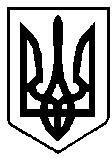 УКРАЇНАРІВНЕНСЬКА ОБЛАСТЬм. ВАРАШР О З П О Р Я Д Ж Е Н Н Яміського голови30 березня 2021 року		  		       			     № 83-р Про застосування кодових позначеньу структурі виконавчих органівВараської міської ради тауправлінських процесах	З метою впорядкування організаційних та управлінських процесів діяльності виконавчих органів Вараської міської ради, керуючись статтею 42 Закону України «Про місцеве самоврядування в Україні»:1. Затвердити коди підрозділів (класифікатор в структурі) згідно з додатком 1.2. Затвердити коди видів службових документів виконавчого комітету Вараської міської ради згідно з додатком 2.3. Працівникам виконавчих органів Вараської міської ради при створенні та реєстрації документів застосовувати коди підрозділів та коди видів службових документів виконавчого комітету Вараської міської ради в послідовності згідно з додатком 3.	4. Контроль за виконанням розпорядження покласти на керуючого справами виконавчого комітету Сергія ДЕНЕГУ.Міський голова                                                                          Олександр МЕНЗУЛДодаток 1до розпорядження міського голови30 березня 2021 №83-рКеруючий справамивиконавчого комітету                                                        Сергій ДЕНЕГАДодаток 2до розпорядження міського голови_____________2021 року №_______Коди видівслужбових документів виконавчого комітету Вараської міської радиКеруючий справамивиконавчого комітету                                                        Сергій ДЕНЕГАДодаток 3до розпорядження міського голови_____________2021 року №_______Інструкціяпо застосуванню кодового позначення службових документів у виконавчих органах Вараської міської ради та управлінських процесах	1. Позначення (код) складається з:	чотиризначного коду підрозділу (відповідно Додатку 1 даного розпорядження), який створив документ;	коду виду службового документу (відповідно Додатку 2 даного розпорядження); 	індексу за номенклатурою справ;порядкового номера документа у межах групи документів, що реєструються (якщо передбачена їх реєстрація у відповідних реєстрах);року, якщо документ є поточним (відповідно Додатку 2 даного розпорядження).	2. Складові частини позначення (код) документа відокремлюються одна від одної тире (-). Між складовими коду пропуск не ставиться. 	3. В тексті позначення (коду) документа зазначають після назви документа, наприклад: «Рішення виконавчого комітету Вараської міської ради від 10.03.2021 №3100-РВ-02.1-03-103-21 «Про перспективний план роботи виконавчого комітету Вараської міської ради на ІІ квартал 2021 року».Приклади:1. Код рішення виконавчого комітету – 3100-РВ-02.1-03-103-213120 – код підрозділуРВ – позначення (код) документа02.1-03 – індекс за номенклатурою справ103 – порядковий номерРік – якщо документ є поточним2. Посадова інструкція головного спеціаліста відділу персоналу – 1100-ПІ-04-051100 – код підрозділуПІ – умовне позначення документа04-05 – індекс за номенклатурою справКеруючий справамивиконавчого комітету                                                        Сергій ДЕНЕГААпарат управління ради та виконавчого комітетуКод підрозділуМіський голова                                                                              1001Секретар міської ради                                                                   2001Керуючий справами виконавчого комітету                                                  3001Заступник міського голови з питань діяльності виконавчих органів ради     (І.Воскобойник)4001Заступник міського голови з питань діяльності виконавчих органів ради     (Д.Стецюк)5001Заступник міського голови з питань діяльності виконавчих органів ради     (Р.Хондока)6001Заступник міського голови з питань діяльності виконавчих органів ради     (М.Волинець)7001Староста с.Більська Воля6110Староста с.Заболоття6120Староста с.Мульчиці6130Староста с.Озерці6140Староста с.Собіщиці6150Староста с.Сопачів6160Староста с.Стара Рафалівка6170Радник міського голови1010Управління безпеки та внутрішнього контролю 1400Відділ взаємодії з правоохоронними органами1410Відділ економічної безпеки1420Відділ екологічного контролю1430Відділ цивільного захисту населення1440Управління документообігу та організаційної роботи 3100Загальний відділ3110Організаційний відділ3120Архівний відділ3130Сектор трудового архіву3140Управління економіки та розвитку громади7200Відділ економіки, промисловості та транспорту7210Відділ інвестиційної та грантової діяльності7220Відділ підприємницької діяльності та агросектору економіки7230Відділ супроводження конкурсних торгів7240Відділ забезпечення діяльності ради2100Відділ оборонно-мобілізаційної роботи1200Відділ персоналу1100Відділ інформаційної політики та комунікацій1300Відділ бухгалтерського обліку та звітності 3200Адміністративно-господарський відділ3300 Відділ інформаційних технологій3400Відділ ведення Державного реєстру виборців3500Відділ земельних ресурсів4100Самостійні відділи та управління виконавчого комітетуФінансове управління                                                       7300Бюджетний відділ                                                                      7310Відділ доходів бюджету та фінансів підприємств комунальної власності7320Відділ бухгалтерського обліку та контролю                            7330Відділ архітектури та містобудування 4200Департамент житлово-комунального господарства, майна та будівництва4300Відділ житлово-комунального господарства4310Відділ комунального майна4320Відділ будівництва4330Відділ договірних відносин4340Відділ бухгалтерського обліку та звітності4350Відділ Державного архітектурно-будівельного контролю4400Департамент культури, туризму, молоді та спорту5100Відділ культури та туризму5110Відділ молодіжних ініціатив5120Відділ масового спорту5130Міська бібліотека для дітей5140Міська публічна бібліотека5150Початковий спеціалізований мистецький навчальний заклад Вараська дитяча музична школа5160Центр дозвілля5170Комунальний заклад «Парк культури та відпочинку»5180Департамент соціального захисту та гідності  7100Відділ «Центр надання адміністративних послуг»7110Відділ фінансових операцій7120Відділ пільг та компенсацій            7130Відділ праці та соціально-трудових відносин7140Відділ охорони здоров’я 7150Управління освіти                                                           5200Вараський центр професійного розвитку педагогічних працівників ВМР5210Будинок дитячої та юнацької творчості5220Дитячо-юнацька спортивна школа ВМР5230Служба у справах дітей7400Комунальні підприємства Вараської міської радиКомунальне підприємство «Бюро технічної інвентаризації» м.Вараш4510Комунальне підприємство «АрхПроект»4520Комунальне підприємство «Агентство нерухомості «Перспектива»4530Комунальне підприємство «Міські електричні мережі»4540Комунальне підприємство «Благоустрій»4550Комунальне підприємство «Управляюча компанія «Житлокомунсервіс»4560Кузнецовське міське комунальне підприємство4570Комунальне некомерційне підприємство ВМР «Вараський центр первинної медичної допомоги»7500Комунальне некомерційне підприємство ВМР «Вараська багатопрофільна лікарня»7600№Службові документиПозначення (коди) документів123СтатичніСтатичніСтатичні1Положення про відділ, управління, департаментП2Посадова інструкціяПІ3Інформаційні картки адміністративних послугІКАП4Технологічні картки адміністративних послугТКАП5Реєстраційні справи юридичних осібРСЮ6Реєстраційні справи фізичних осібРСФ7Реєстраційні справи на об’єкти нерухомого майнаРСН8Облікові квартирні справи одержувачів житлаОЖ9Списки квартирних черг громадян, які потребують  поліпшення житлових умовСКЧ10Ордери на право користування житловою площеюОЖ11Список фондів, справи фондівСФ12Реєстр описівРО13Описи справ постійного, тривалого та з особового складу зберігання ОС14Колективний догові між адміністрацією і профкомом, зміни та доповнення до нього КД15Статистичні звітиСЗ16Штатний розписШР17Договори про повну матеріальну відповідальністьДМВ18Договори фінансового-господарського характеруДФГ19Договори купівлі-продажу, оренди земельних ділянок ДЗ20Договори оренди нерухомого майнаДОМ21Плани дій (реагування) органів управління та сил міської ланки територіальної підсистеми єдиної державної системи цивільного захисту при загрозі або виникненні надзвичайної ситуації на території міста ВарашПНС22Плани проведення заходів з цивільного захисту населенняПЦЗ23Угоди міської ради з установами, підприємствами та організаціями міста з питань цивільного захистуУЦЗ24Паспорти ризику надзвичайних ситуацій техногенного та природного характеру містаППНС25Номенклатура матеріального резерву на випадок виникнення надзвичайних ситуацій природного та техногенного характеруНМР26Схеми мереж містаСХПоточніПоточніПоточні1Зведені річні та річні, квартальні і місячні фінансові звітиФЗ2Протоколи засідань міської радиПТР3Рішення міської радиРР4Протоколи засідань виконавчого комітетуПТВ5Рішення виконавчого комітетуРВ6Проєкти рішень міської радиПР1237Проєкти рішень виконавчого комітетуПВ8Розпорядження міського голови з основної діяльностіРОД9Розпорядження міського голови з адміністративно-господарської діяльностіРАГ10Розпорядження міського голови з особового складуРОС11Розпорядження міського голови про стягнення, заохочення, відпустки, відрядженняРК12Доручення міського головиДМГ13Протоколи нарад, засідань комісій, робочих груп ПТ14Службові запискиСЗ15Звернення громадянЗГ16Депутатські запити та зверненняДЗЗ17Контрольні документиК18Квартальні звіти про суб’єктів господарювання, які здійснюють діяльність на території м.Вараш (дислокація)ЗСГ19Плани роботиПЛ20Звіти про виконанняЗВ